RADNI CENTARIgra memorije sa Svetim Nikolom – digitalna inačica radnog centra 19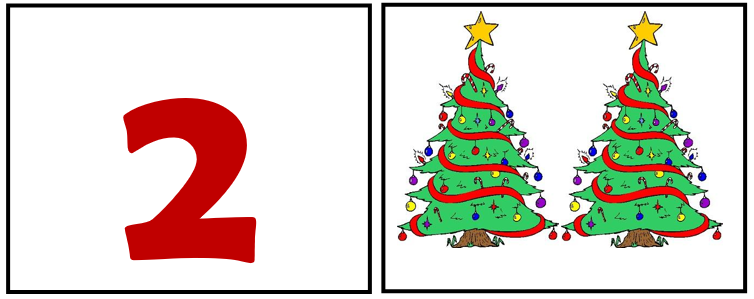 Materijali: kartice za igru memorije s brojkama i slikama dostupne očitavanjem QR koda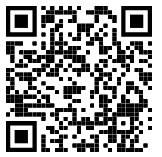 Upute: Sve se kartice izmiješaju i slože na stol licem prema dolje. Prvi igrač okreće dvije kartice. Ako su kartice odgovarajuće (brojka i slika s istim brojem objekata), igrač ih stavlja sa strane i nastavlja okretati nove dvije kartice. Ukoliko igrač ne okrene dvije odgovarajuće kartice, sljedeći je igrač na redu. Igra se nastavlja dok se ne spare svi parovi.Pobjednik je igrač koji skupi najviše parovaRADNI CENTARDigitalne igriceBroj igrača: 1Materijali: mobitel s QR kod čitačem i pristup InternetuUpute: Očitajte QR kod i odigrajte ponuđene igrice.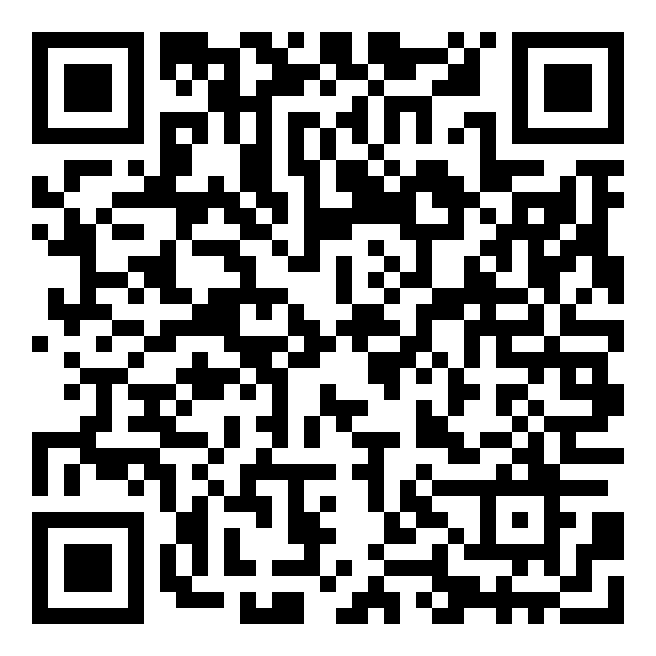 RADNI CENTAR 26MemoriBroj igrača: 2Materijali: pristup kvizu pomoću qr koda 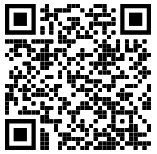  (VAŽNO: ako je zadatak napisan brojevnim riječima, rješenje je također zapisano brojevnom riječi. Ako je zadatak zadan kockicama i rješenje je prikazano kockicama. Ako je zadatak zadan olovčicama i rješenje je prikazano olovčicama. Ako je zadatak zadan pomoću prstiju i rješenje je prikazano pomoću prstiju…)Primjeri parova: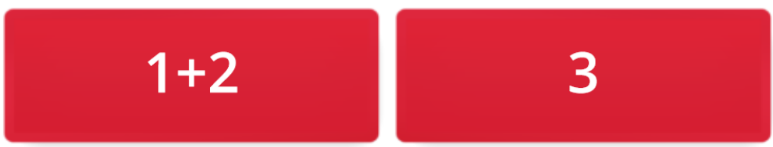 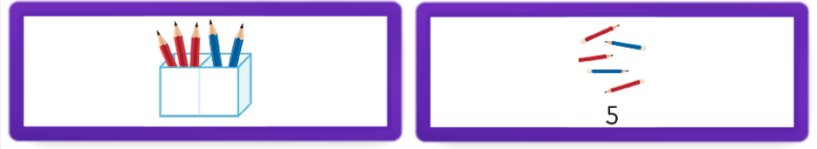 Upute: Učenici slože kartice licem prema dolje.Kada je na redu učenik okreće dvije kartice. Ako zadatak i rješenje odgovaraju, zadržava obje kartice i okreće nove dvije. Ako kartice ne odgovaraju, sljedeći igrač je na redu. Pobjednik je igrač koji na kraju skupi najviše parova.Radni centarPoleti u raketi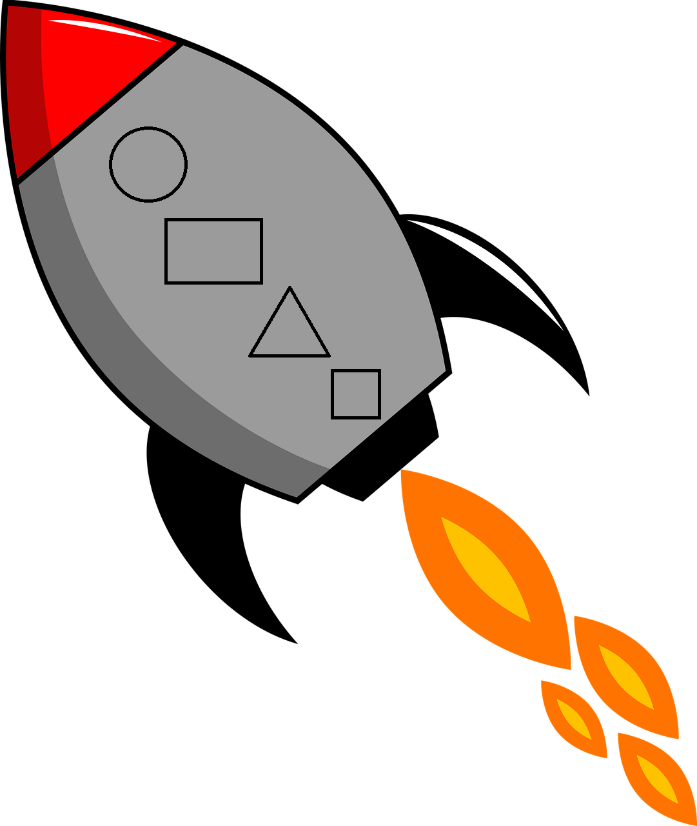 Broj igrača: 2 i višeMaterijal: rakete, aplet čudnovati kotač dostupan na poveznici https://wordwall.net/hr/resource/4918846 ili putem QR koda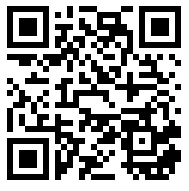 Upute: Zavrti čudnovati kotač. Imenuj boju i geometrijski lik na kojem se kotač zaustavio. Ako si točno imenovao i boju i lik, prekrij ga na svojoj raketi. Budi prvi koji je prekrio sve likove na raketi.Rakete za ispisivanje Radni centarŠarena jelka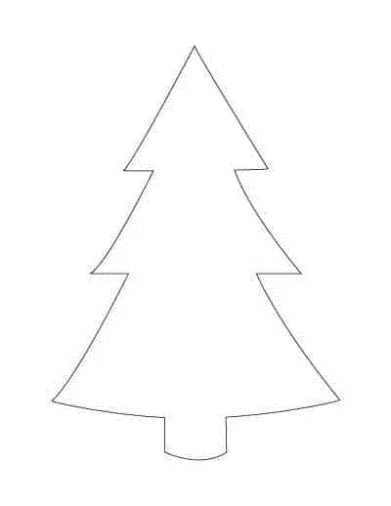 Broj igrača: 2 i višeMaterijal: jelke, bojice, aplet čudnovati kotač dostupan na poveznici https://wordwall.net/hr/resource/4921806/zavrti-kota%c4%8d  ili putem QR koda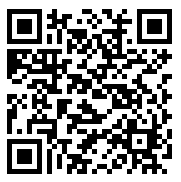 Upute: Najmlađi igrač prvi vrti kotač. Imenuje lik i izgovara boju kojom je obojan. Ako točno imenuje lik i/ili boju, crta na svojoj jelki onoliko ukrasa tog oblika koliko piše uz dobiveni lik. Pobjednik je igrač koji u 5 krugova okiti jelku s najviše geometrijskih likova. Jelke za ispisivanjeRadni centarDesno - lijevoUpute:Zavrti čudnovati kotač dostupan na poveznici https://wordwall.net/hr/resource/4922424/desno-lijevo ili putem QR koda. 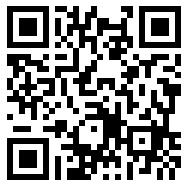 Prati uputu koju će ti pročitati roditelj. Radni centarGdje se što nalazi?Upute:Zvrti čudnovati kotač. Neka ti roditelj čita upute, a ti postavi riječ na odgovarajuće mjesto na slici.Aktivnost je dostupna na mrežnim stranicama https://wordwall.net/hr/resource/4922974/orijentacija ili putem QR koda. 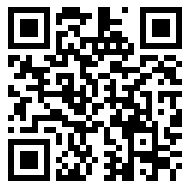 Ako želiš, složi neku građevinu od kockica ili bilo kakvih predmeta odgovarajuće boje.Neka je crveni predmet ispod zelenog. Plavi predmet treba biti desno od crvenog, a narančasti lijevo od crvenog. Crni predmet neka se nalazi ispred svih ostalih. Iza plavog predmeta treba biti ljubičasti predmet. Radni centarJedan, dva, tri, akcija…Materijal: papir i bojice, pristup aplikacijiUpute:Zvrti čudnovati kotač. Neka ti roditelj čita upute, a izvrši što je zadano.Aktivnost je dostupna na mrežnim stranicama https://wordwall.net/hr/resource/4917403/brojevi-do-10 ili putem QR koda. 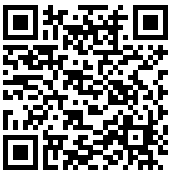 Radni centarZapamti i pokaži prstimaUpute: U ovoj igri memorije potrebno je spojiti brojku i sliku koja joj odgovara. Aktivnost je dostupna na mrežnim stranicama https://wordwall.net/hr/resource/4928424/prona%c4%91i-par ili putem QR koda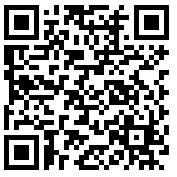 Nakon što se pronađu svi parovi, dijete treba brojati od nula do 5 pokazujući pri tome brojeve od 0 do 5 „na prstima“. Radni centarPoredaj sličice (brojevi od 1 do 10)Upute: U ovoj potrebno je poredati sličice od sličice na kojoj se nalazi 1 objekt do sličice s 10 objekata. Aktivnost je dostupna na poveznicihttps://wordwall.net/hr/resource/4928234/redanje ili putem QR koda.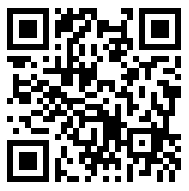 Radni centarZbrajanje do 10Upute: Odigrajte kviz dostupan na poveznici https://wordwall.net/hr/resource/4928676/zbrajanje-do-10  ili putem QR koda.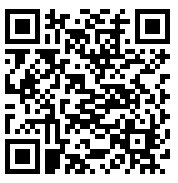 Još jedna verzija dostupna je na poveznici https://wordwall.net/hr/resource/4928848/zbrajanje-do-10-2ili putem QR koda.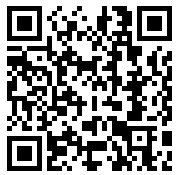 Radni centarZapamti što vidišUpute: Promotri sličice i zapamti što se na njima nalazi. Aktivnost je dostupna na poveznicihttps://wordwall.net/hr/resource/4929649/zapamti-%c5%a1to-vidi%c5%a1ili putem QR koda.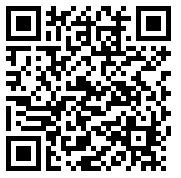 Radni centarGeometrijski lik ili tijelo?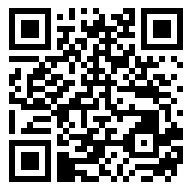 Upute: Razvrstaj sličice dostupne na poveznici https://learningapps.org/display?v=p1ywkdoxc20ili putem QR koda.Dodatne aktivnosti:1. Prepoznaj geometrijske likove sa slike i imenuj ih. https://wordwall.net/hr/resource/4919795/prepoznaj-geometrijski-lik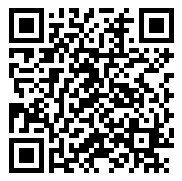 2. Kako se zovu geometrijska tijela sa slike?Spoji sličicu s odgovarajućim nazivom. https://learningapps.org/display?v=pokxxbevj20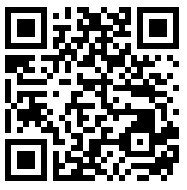 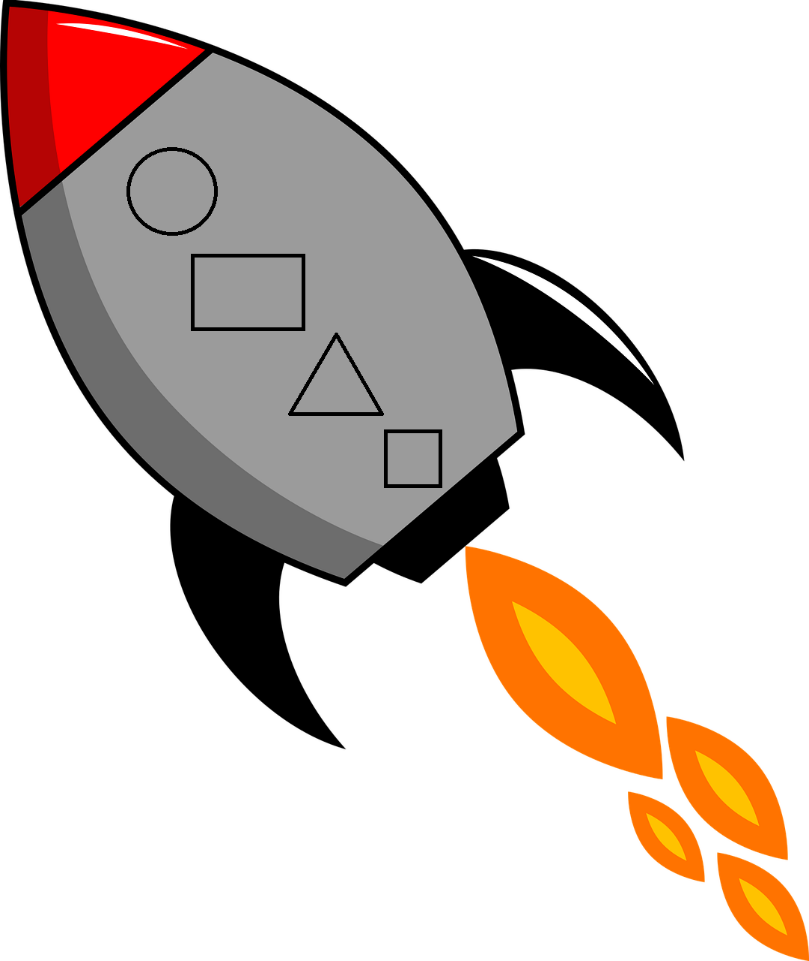 